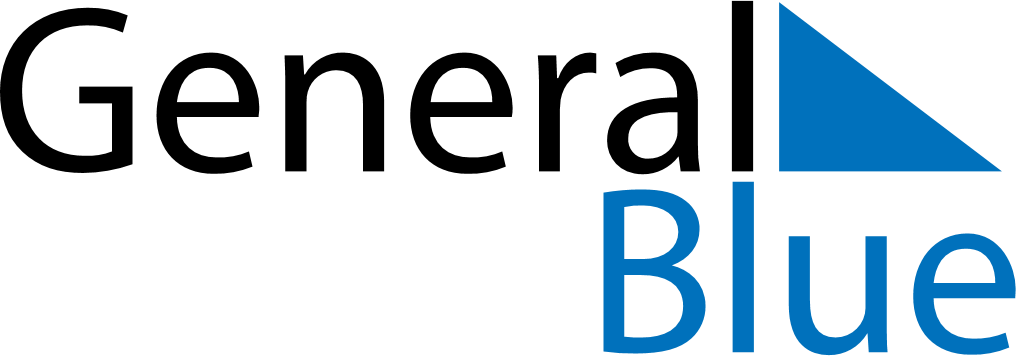 April 2024April 2024April 2024April 2024April 2024April 2024Moedling, Lower Austria, AustriaMoedling, Lower Austria, AustriaMoedling, Lower Austria, AustriaMoedling, Lower Austria, AustriaMoedling, Lower Austria, AustriaMoedling, Lower Austria, AustriaSunday Monday Tuesday Wednesday Thursday Friday Saturday 1 2 3 4 5 6 Sunrise: 6:32 AM Sunset: 7:24 PM Daylight: 12 hours and 51 minutes. Sunrise: 6:30 AM Sunset: 7:25 PM Daylight: 12 hours and 55 minutes. Sunrise: 6:28 AM Sunset: 7:27 PM Daylight: 12 hours and 58 minutes. Sunrise: 6:26 AM Sunset: 7:28 PM Daylight: 13 hours and 2 minutes. Sunrise: 6:24 AM Sunset: 7:30 PM Daylight: 13 hours and 5 minutes. Sunrise: 6:22 AM Sunset: 7:31 PM Daylight: 13 hours and 8 minutes. 7 8 9 10 11 12 13 Sunrise: 6:20 AM Sunset: 7:33 PM Daylight: 13 hours and 12 minutes. Sunrise: 6:18 AM Sunset: 7:34 PM Daylight: 13 hours and 15 minutes. Sunrise: 6:16 AM Sunset: 7:36 PM Daylight: 13 hours and 19 minutes. Sunrise: 6:14 AM Sunset: 7:37 PM Daylight: 13 hours and 22 minutes. Sunrise: 6:12 AM Sunset: 7:38 PM Daylight: 13 hours and 26 minutes. Sunrise: 6:10 AM Sunset: 7:40 PM Daylight: 13 hours and 29 minutes. Sunrise: 6:08 AM Sunset: 7:41 PM Daylight: 13 hours and 32 minutes. 14 15 16 17 18 19 20 Sunrise: 6:06 AM Sunset: 7:43 PM Daylight: 13 hours and 36 minutes. Sunrise: 6:05 AM Sunset: 7:44 PM Daylight: 13 hours and 39 minutes. Sunrise: 6:03 AM Sunset: 7:46 PM Daylight: 13 hours and 43 minutes. Sunrise: 6:01 AM Sunset: 7:47 PM Daylight: 13 hours and 46 minutes. Sunrise: 5:59 AM Sunset: 7:49 PM Daylight: 13 hours and 49 minutes. Sunrise: 5:57 AM Sunset: 7:50 PM Daylight: 13 hours and 53 minutes. Sunrise: 5:55 AM Sunset: 7:51 PM Daylight: 13 hours and 56 minutes. 21 22 23 24 25 26 27 Sunrise: 5:53 AM Sunset: 7:53 PM Daylight: 13 hours and 59 minutes. Sunrise: 5:51 AM Sunset: 7:54 PM Daylight: 14 hours and 2 minutes. Sunrise: 5:50 AM Sunset: 7:56 PM Daylight: 14 hours and 6 minutes. Sunrise: 5:48 AM Sunset: 7:57 PM Daylight: 14 hours and 9 minutes. Sunrise: 5:46 AM Sunset: 7:59 PM Daylight: 14 hours and 12 minutes. Sunrise: 5:44 AM Sunset: 8:00 PM Daylight: 14 hours and 15 minutes. Sunrise: 5:42 AM Sunset: 8:01 PM Daylight: 14 hours and 19 minutes. 28 29 30 Sunrise: 5:41 AM Sunset: 8:03 PM Daylight: 14 hours and 22 minutes. Sunrise: 5:39 AM Sunset: 8:04 PM Daylight: 14 hours and 25 minutes. Sunrise: 5:37 AM Sunset: 8:06 PM Daylight: 14 hours and 28 minutes. 